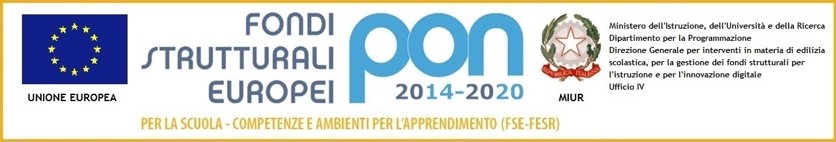 Istituto  Comprensivo  Statale  di  CodigoroScuola dell’Infanzia – Primaria – Secondaria di I gradoCodice Meccanografico: FEIC815007 – Codice Fiscale: 91016040387Sede Istituto e Uffici di Segreteria: Via Massarenti,1 – Tel. 0533/710427-Fax 0533/716000e-mail: feic815007@istruzione.it - feic815007@pec.istruzione.it                                                            CALENDARIO ATTIVITÀ DI PEER TO PEERDocente in formazione e prova__________________________ Sezione/classe: ________________Classe di concorso________________________Docente tutor:___________________________	Sezione/ classe:_________________________Classe di concorso________________________DataTutor ___________________                                 Docente in formazione e prova _________________________ATTIVITA’GIORNODalle ore…alle ore….CLASSEProgettazione (3 ore)Osservazione docente in formazione e prova (4 ore)Osservazione tutor (4 oreVerifica (1 ora)